UPTON BY CHESTER AND DISTRICT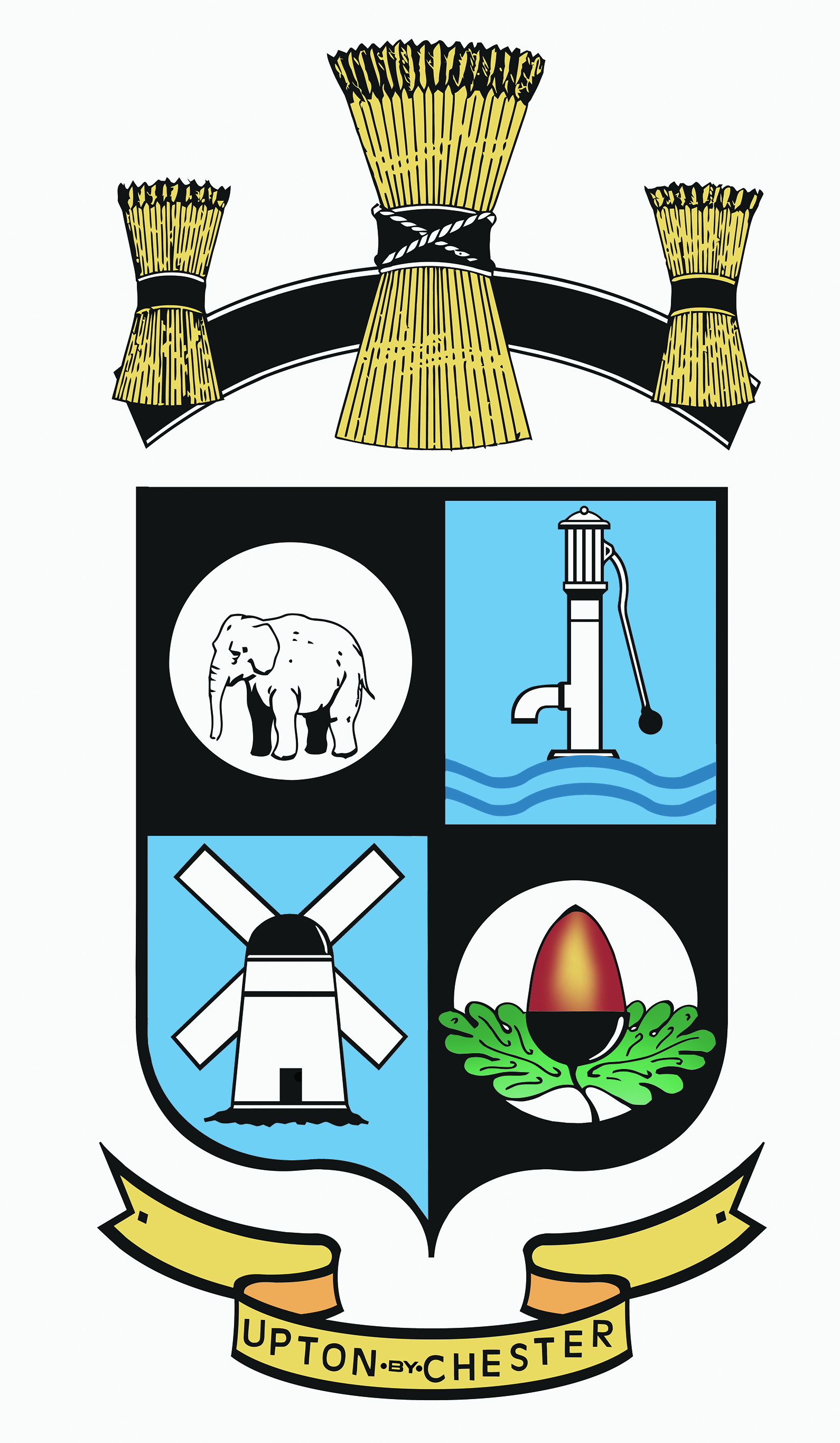 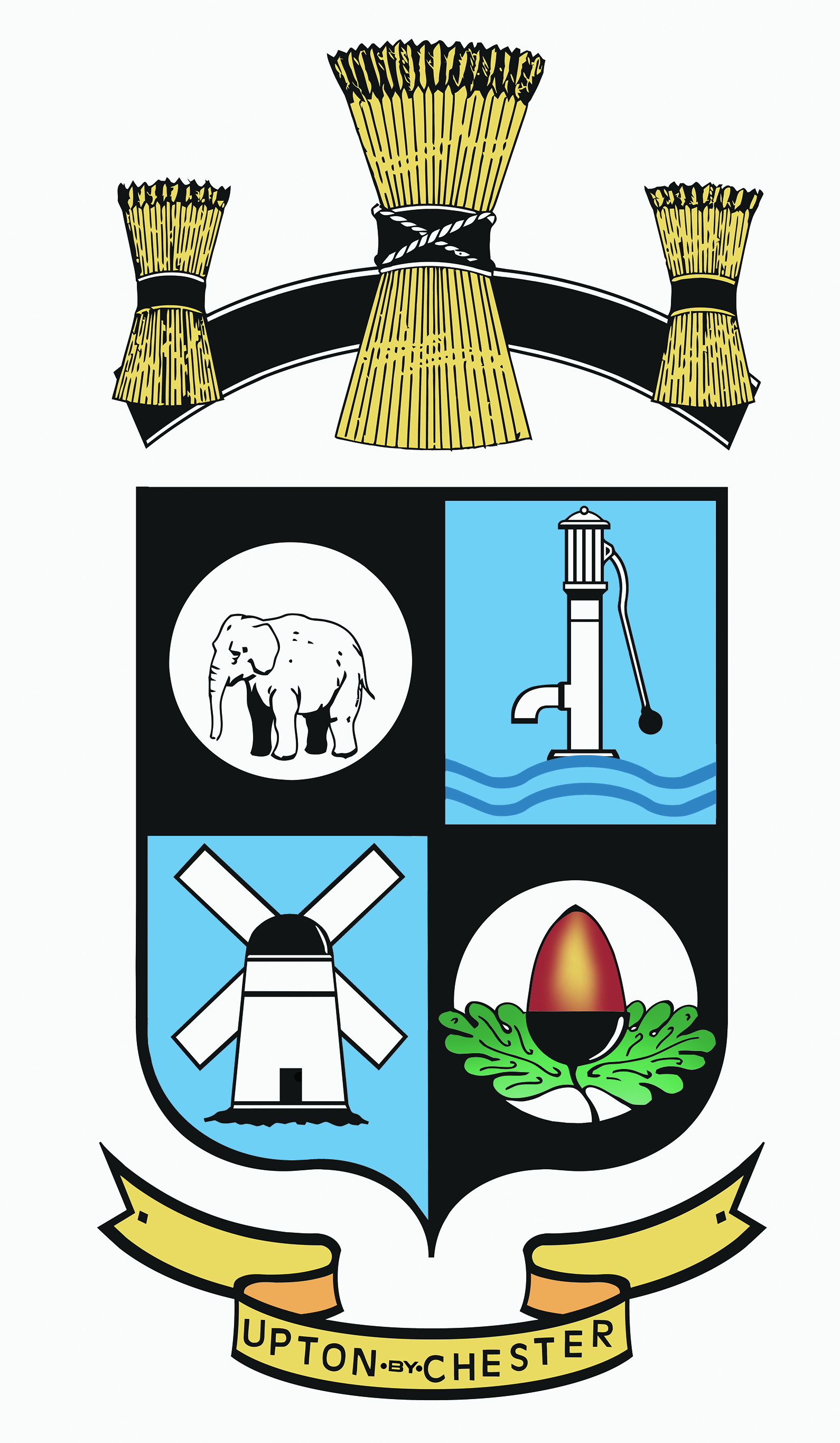  PARISH COUNCIL18 Gladstone RoadChesterCH1 4BY01244 39994007584415343Email suzi.a.pollard@btinternet.com or clerk@uptonbychester.org.ukDear Member,You are summoned to the General Purposes and Localities Committee meeting of Upton by Chester & District Parish Council to be held at 7.30pm on Monday 12th December 2016 at The Pavilion, Wealstone Lane, Upton, Chester.The business to be transacted at the meeting is detailed on the agenda below. Please note that Standing Orders will apply at this meeting.  7th December 2016	Signed………S Pollard……Clerk to the Parish CouncilAGENDA 1. APOLOGIES FOR ABSENCE.To receive and if necessary, approve apologies for absence as reported to the Clerk.2. DECLARATIONS OF INTEREST.Members are invited to declare any interests they may have in any items on this agenda as per the Code of Conduct.3. CLERK’S REPORT.To receive a report from the clerk on the actions taken on the resolutions from the last meeting.4. MINUTES. To approve the Minutes of the meeting held on the 24th October 2016.5. REPORT FROM THE PAVILION SUPERVISOR.To receive an update on the running of the Pavilion and sporting facilities, including a financial report. 6. LITTER PICKING.To receive notification of dates for litter picking in Upton.7. RECYCLING.To consider waste recycling requirements at the pavilion.8. CHEMISTRY PITS.To consider improvements to the footpath and agree a course of action.9. FLAG POLE.To receive quotations for the purchase and erection of a flag pole.10. BUDGET.To receive information on proposed charges for the use of the pavilion and sporting facilities.11. CANAL TOWPATH.To consider the maintenance of the canal towpath.12. STANDING CONSIDERATION OF HIGHWAYS MATTERS.To report Highways matters to the clerk.13. DATE AND TIME OF THE NEXT MEETING.To confirm the date and time of the next meeting.